Attachment B, Memo No. 111-18May 4, 2018VIRGINIA DEPARTMENT OF EDUCATIONOffice of School Nutrition ProgramsAddendum to the Annual AgreementCommunity Eligibility Provision (CEP) – School Year 2018-2019School Division Division Number 		The above school division is applying for:  □ Divisionwide CEP or □ CEP for Designated Sites/Groups as listed in the CEP Schedule and site applications in the SNPWeb Application Packet, beginning in school year 2018-2019. The application deadline is June 30, 2018. _______________________________________________________________________________________________________________This agreement is between the Virginia Department of Education (VDOE) and the above School Food Authority (SFA) and covers the period of four years beginning July 1, 2018, and ending June 30, 2022. The participating SFA may stop participating in the CEP for one or more schools during the four year cycle by notifying VDOE no later than June 30 of the school year prior to the school year the school(s) will return to traditional counting and claiming procedures.The undersigned has the authority to enter this Agreement to Participate in the Community Eligibility Provision as authorized by Section 11(a)(1) of the Richard B. Russell National School Lunch Act.It is mutually agreed between the Virginia Department of Education and the SFA that:The SFAHas an identified student percentage of enrolled students as of April 1 of the year prior to participation in the Community Eligibility Provision that is greater than or equal to 40 percent and maintains all documentation to support this number;Agrees to serve all children in the participating school(s) breakfast and lunch, at no cost, for four successive school years;Agrees to pay, from sources other than federal funds, the costs of serving breakfasts and lunches that are in excess of the federal assistance received, including federal cash reimbursements;Agrees not to collect free and reduced price meal applications from households in participating schools during the period of  participation in CEP;Agrees to maintain a total count of breakfasts and lunches served daily; andAgrees to abide by all requirements for applying and administering CEP as stated in Section 104(a) of the Healthy, Hunger Free Kids Act of 2010, amended Section 11(a)(1) of the Richard B. Russell National School Lunch Act (42.U.S.C. 1759s(a)(1).General ConditionsThis agreement is non-transferable.Neither VDOE nor the SFA has an obligation to renew this agreement.Required Signatures:School Nutrition Program Director, Supervisor, or Contact Person		School Food Authority (SFA) Superintendent_____________________________________________________	______________________________________________________Virginia Department of Education________________________________________________________Sandra C.  Curwood, PhD, RDNDirector, Office of School Nutrition Programs_____________________________________________________DateCEP Addendum to the Annual AgreementInstructions to Submit as Attachment in SNPWeb Application PacketComplete the required fields in Attachment B, CEP Addendum to the Annual Agreement. Print and obtain the signatures of the SNP director/supervisor/contact person and the division superintendent. Scan the signed form and save it to your computer.To submit the CEP Addendum to the Agreement as an Attachment in SNPWeb, go to School Year 2018-2019, Applications, Application Packet: 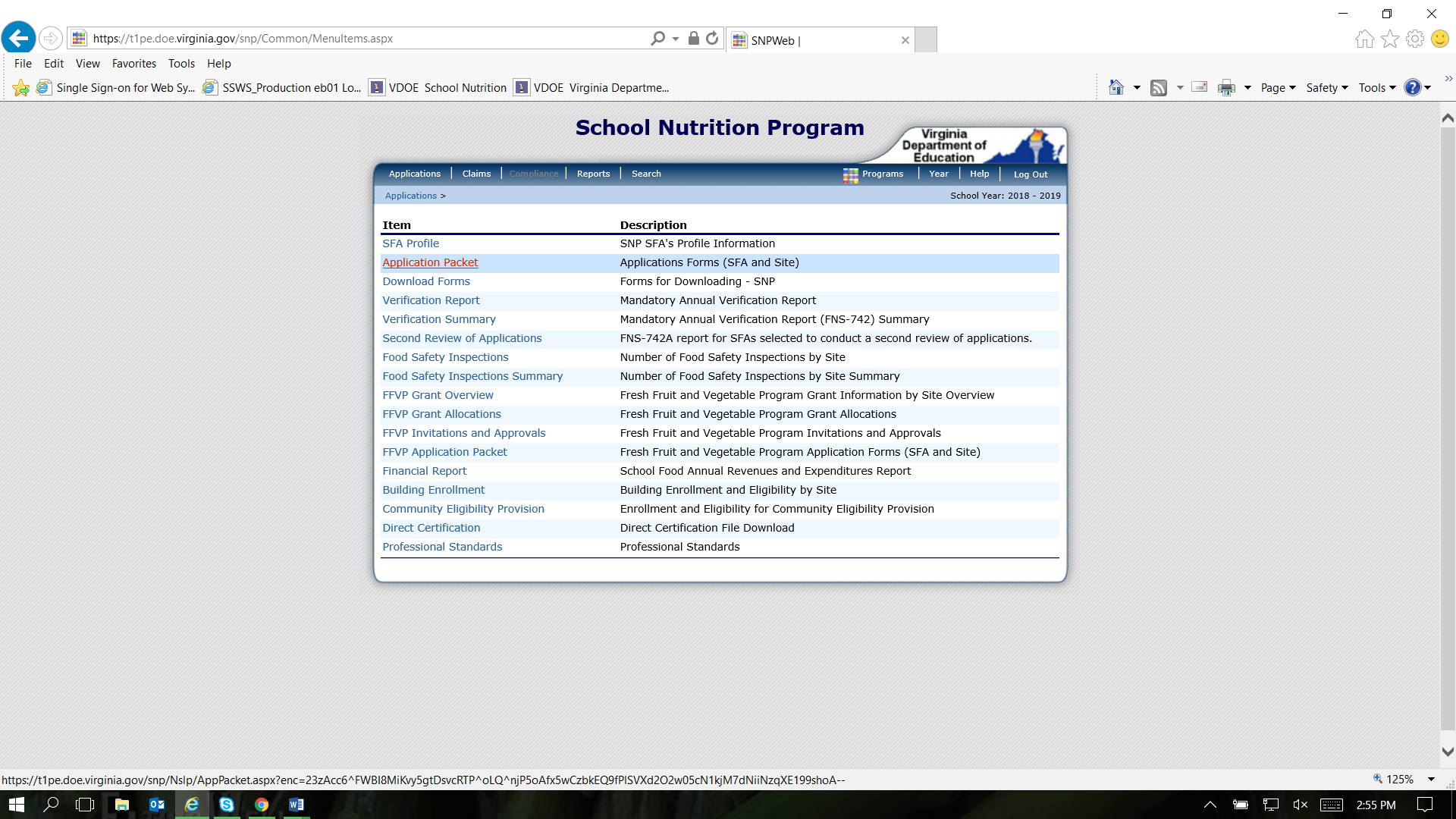 On the Dashboard, scroll down to Attachment List.  Click on the Details button to the left:  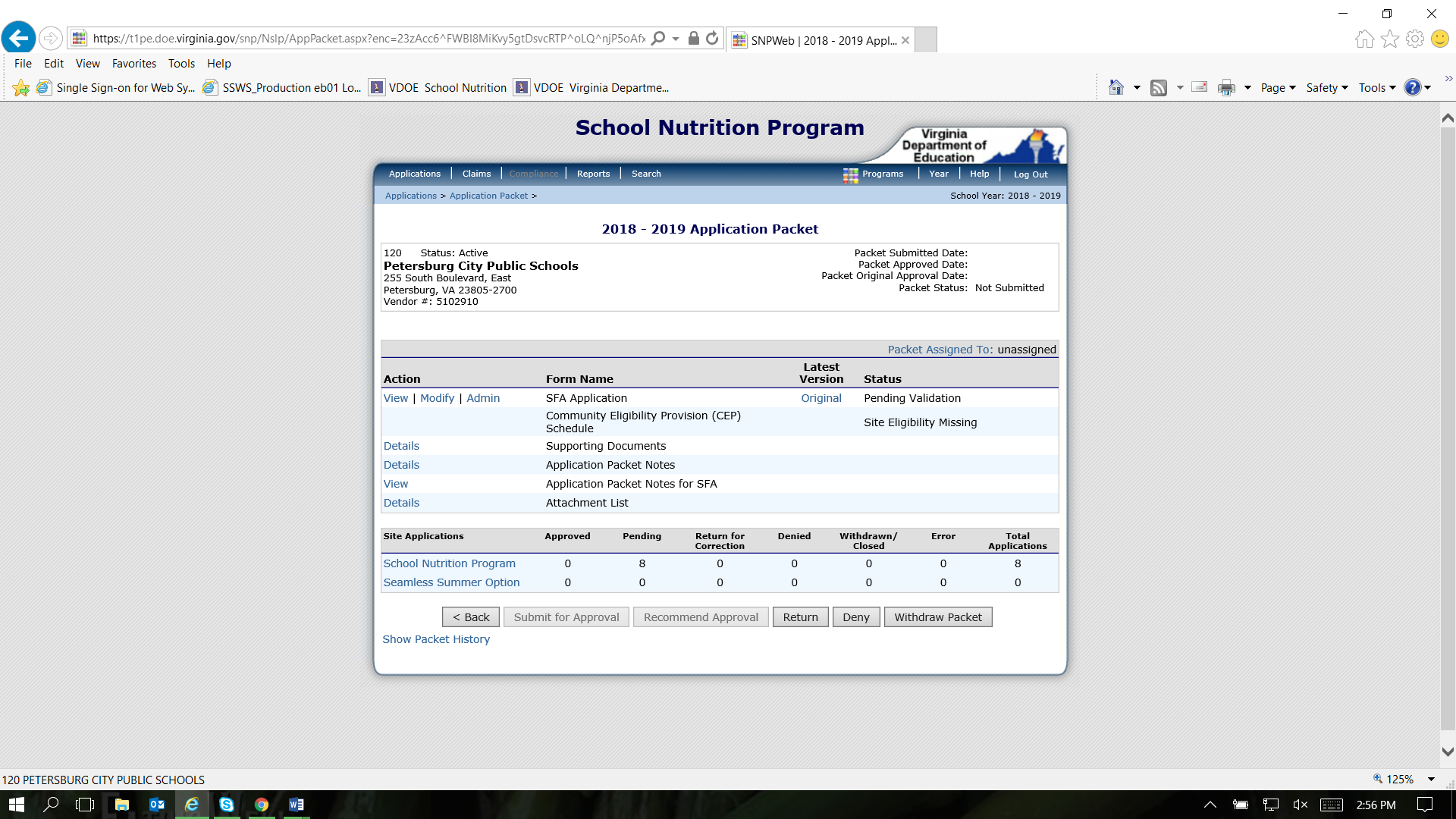 Click on the red “Add Attachment” button:  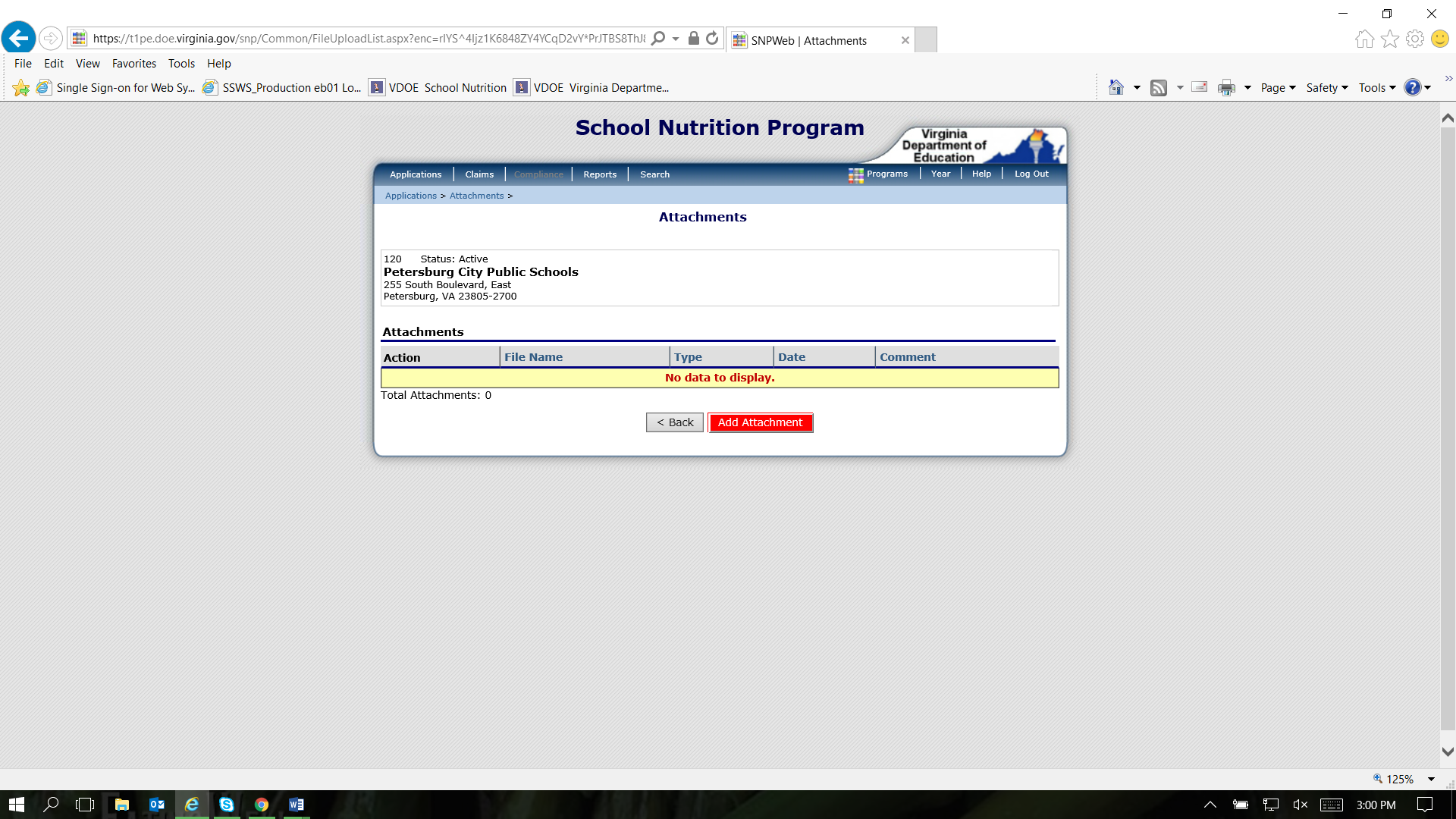 Click on “Browse” to view files on your computer.  Select the file that is the scanned CEP Addendum, signed by the superintendent.  Write a comment if you wish.  Click “Save”:  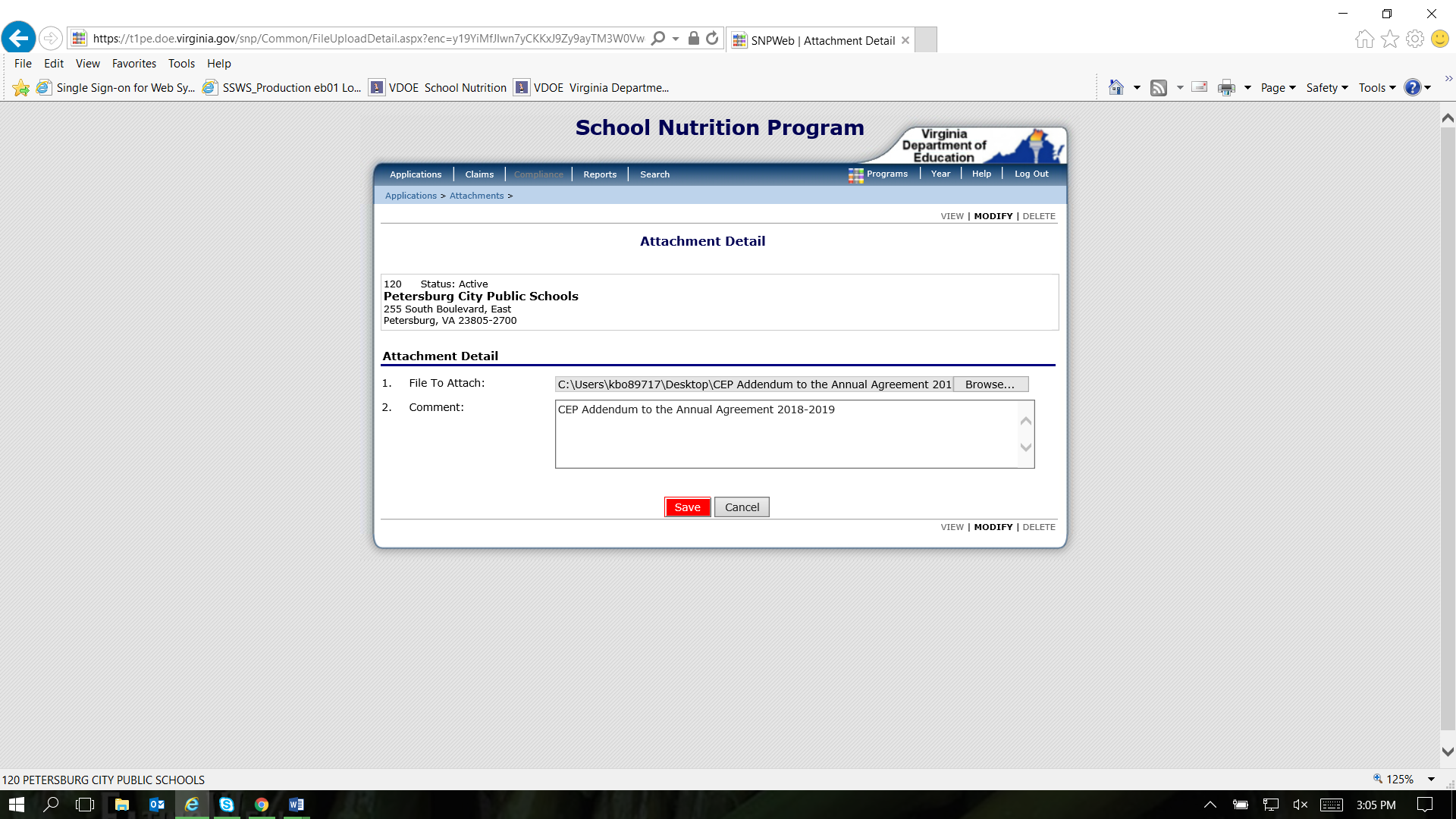 Click “Finish” and return to “Attachments” where you should see the FFVP Addendum added to the list of attachments uploaded to your Application Packet.  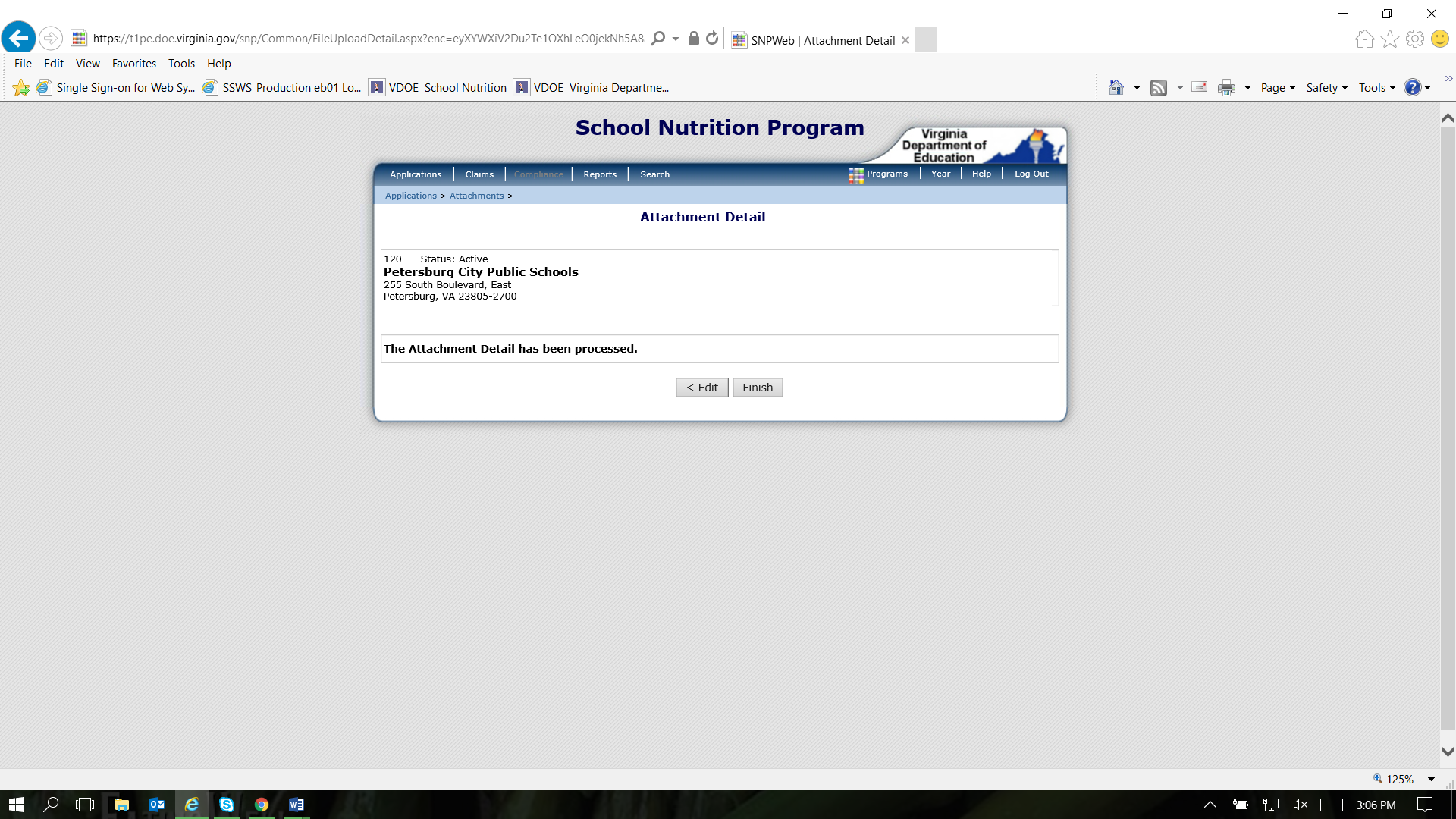 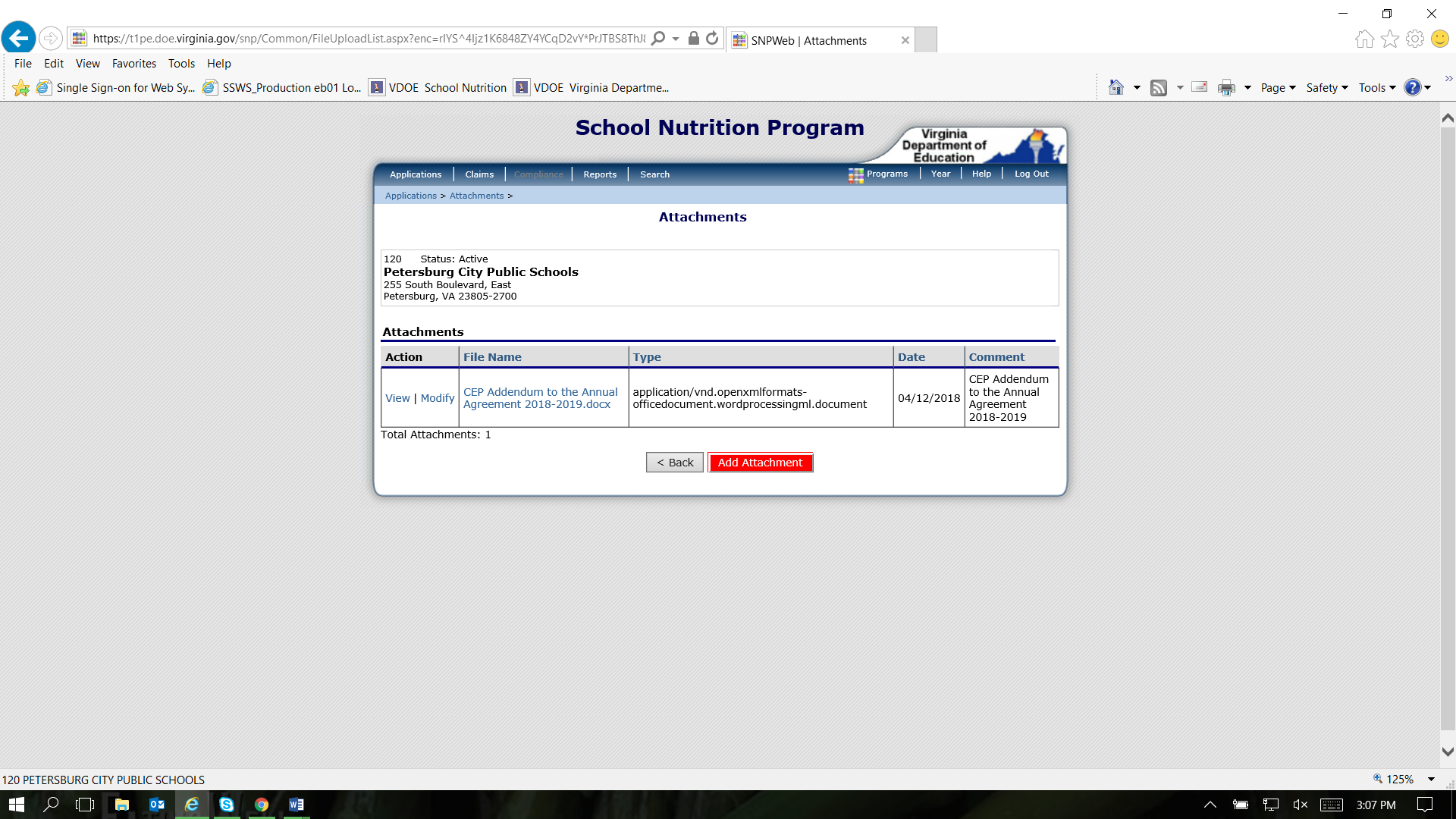 Name  Name Title   Title   Date   Date   